Bank Statement Request LetterFrom,Rebecca Chambers 813 5982 Sit AveLiberal Vermont 51324(455) 430-098913-02-2019To,Sheila Mcintosh 360 4407 Et Rd.Santa Monica FL 30309 Subject: ( 	) Subject:Dear Sir,I am Matthew Gary, who has an account in New Jersey West Branch for six years. My account number is 10891089. Till last January my passbook was well updated and I do keep an account of all my transactions.But after January, I went for a holiday and missed some of my transactions to update, which I need to take into account for my personal records.Thus I will request you to generate a bank account statement of last months transactions and update my passbook accordingly.I am sure it will not trouble you much. I will be waiting for your update.Your Sincerely, (Signature) Rebecca Chambers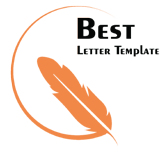 